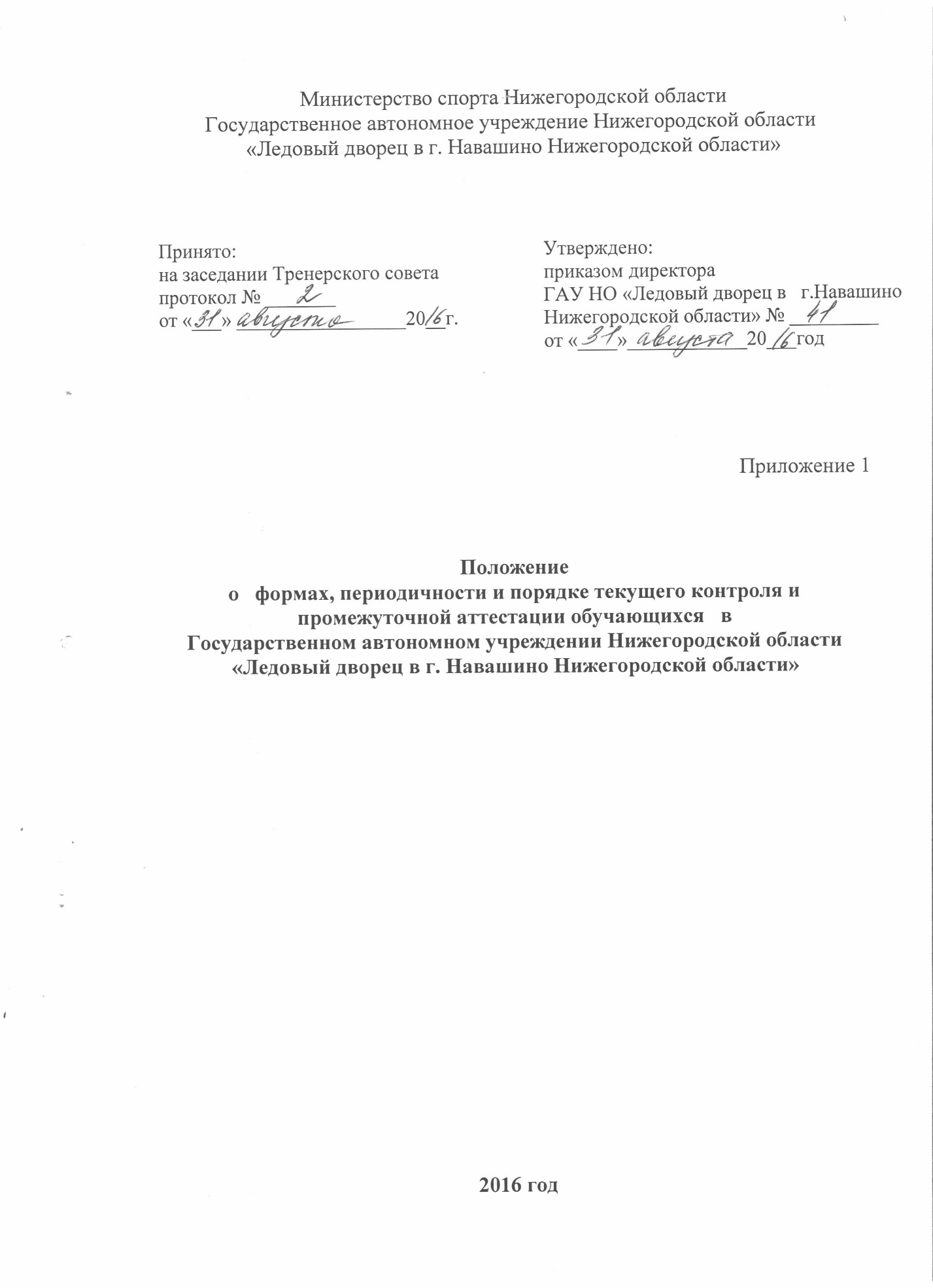 Положение о   формах, периодичности и порядке текущего контроля и промежуточной аттестации обучающихся   в Государственном автономном учреждении Нижегородской области               «Ледовый дворец в г. Навашино Нижегородской области»ОБЩИЕ ПОЛОЖЕНИЯ       1.1. Настоящее Положение о формах, периодичности и порядке текущего контроля за уровнем образования и физической подготовленности, а также о промежуточной аттестации обучающихся в ГАУ НО «Ледовый дворец в г. Навашино Нижегородской области» (далее - Учреждение) разработано в соответствии с ФЗ № 273 «Об образовании в Российской Федерации»;                                            Приказом  Министерства образования и науки РФ от 29 августа 2012г.     № 1008 «Об утверждении Порядка организации  и осуществления образовательной деятельности по дополнительным общеобразовательным программам», Уставом Учреждения, внутренними локальными актами.                                                                                                                                                                                                                                               1.2. Настоящее Положение является локальным нормативным актом Учреждения, регулирующим периодичность, порядок,  систему оценок и формы проведения промежуточной аттестации обучающихся и текущего контроля за  их уровнем образования и физической подготовленности.    1.3 Рассмотрение, принятие внесение изменений и дополнений в настоящее Положение осуществляется по решению Тренерского совета и утверждается приказом директора Учреждения.1.4 Освоение дополнительных общеразвивающих и предпрофессиональных программ сопровождается текущим контролем уровня образования и физической подготовленности и промежуточной аттестацией обучающихся. Формы, периодичность и порядок проведения текущего контроля успеваемости и промежуточной аттестации обучающихся определяются настоящим Положением.1.5. Текущий контроль обучающихся – это систематическая проверка уровня образования и физической подготовленности обучающихся, проводимая тренером-преподавателем в ходе осуществления образовательной деятельности при освоении дополнительных общеразвивающих и предпрофессиональных программ.1.6 Проведение текущего контроля направлено на обеспечение выстраивания образовательного процесса максимально эффективным образом для достижения результатов освоения дополнительных общеразвивающих и предпрофессиональных программ.1.7. Промежуточная аттестация – это установление уровня достижения результатов освоения этапов обучения,  предусмотренных  дополнительными общеразвивающими и предпрофессиональными программами.1.8 Под промежуточной аттестацией понимается выявление уровня подготовленности обучающихся по предметным областям (разделам подготовки) учебного плана соответствующей Программы на конец каждого учебного года.ФОРМЫ, ПЕРИОДИЧНОСТЬ И ПОРЯДОК ПРОВЕДЕНИЯ ТЕКУЩЕГО КОНТРОЛЯ ЗА УРОВНЕМ ФИЗИЧЕСКОЙ ПОДГОТОВЛЕННОСТИ ОБУЧАЮЩИХСЯ    2.1. Текущий контроль уровня подготовленности обучающихся проводится в течение учебного года на всех этапах обучения в целях:-  контроля уровня подготовленности обучающихся; - оценки соответствия результатов освоения образовательных программ государственным федеральным требованиям и федеральным стандартам;- проведения обучающимися самооценки, оценки его работы тренером-преподавателем с целью возможного совершенствования образовательного   процесса;2.2. Текущий контроль по уровням подготовленности обучающихся осуществляется тренером-преподавателем, реализующим образовательную программу в течение года.В форме тестовых и контрольных испытаний  по областям:- теория и методика физической культуры и спорта;- ОФП, СФП, ТТП - выполнение контрольно-переводных нормативов;избранный вид спорта - выполнение требований, норм и условий их выполнения для присвоения спортивных разрядов и званий по избранному виду спорта.Текущий контроль успеваемости обучающихся осуществляется:во время проведения учебно-тренировочных занятий тренерами-преподавателями;во время тренировочных и восстановительных сборов тренерами-преподавателями;с целью внутреннего контроля — инструктором-методистом.Уровень освоения материала учебной программы, выраженный в выполняемых объёмах учебно-тренировочной нагрузки в период обучения систематически осуществляется тренерами-преподавателями.2.3. Фиксация результатов текущего контроля  осуществляется:-  в журналах учета работы тренера-преподавателя в виде оценки «зачет», «не зачет»;- в протоколе контрольных испытаний в виде цифровой фиксации  результата (время или количество раз) выполняемого контрольного упражнения.2.4. Тренеры-преподаватели доводят до сведения родителей (законных представителей)  сведения о результатах текущего контроля за уровнем  подготовленности обучающихся посредством заполнения предусмотренных документов, так и  по запросу родителей (законных представителей) обучающихся. Тренеры-преподаватели в рамках работы с родителями (законными представителями) учащихся обязаны прокомментировать результаты текущего контроля за уровнем подготовленности обучающихся  в устной форме. Родители (законные представители) имеют право на получение информации об итогах текущего контроля обучающегося в письменной форме в виде выписки из соответствующих документов, для чего должны обратиться к тренеру-преподавателю.2.5. Результаты текущего контроля  обсуждаются на Тренерском совете. ПЕРИОДИЧНОСТЬ, ПОРЯДОК, СИСТЕМА ОЦЕНОК И ФОРМЫ ПРОВЕДЕНИЯ ПРОМЕЖУТОЧНОЙ АТТЕСТАЦИИ3.1. Промежуточная аттестация обучающихся проводится:- при завершении освоения этапа спортивной подготовки (в конце учебного года);Промежуточная аттестация обучающихся проводится с целью установления соответствия требованиям, установленным ФССП.3.2. Промежуточная аттестация обучающихся проводится в форме тестовых и контрольных испытаний  по разделам:теоретическая подготовка — в форме собеседования или тестов; ОФП, СФП, - выполнение контрольно-переводных нормативов (ставится показанный результат и отметка «сдано +» или «не сдано -»); аттестация по технико-тактической подготовке проводится на основании экспертной оценки тренера-преподавателя в выполнения обучающимися технико-тактических приёмов в процессе учебных занятий и показанного результата, контрольных стартов и соревнований с выставлением оценки «зачёт» или «незачёт».                                                                          - избранный вид спорта - выполнение требований, норм и условий их выполнения для присвоения спортивных разрядов и званий по избранному виду спорта.    В случаях, предусмотренных образовательной программой, в качестве результатов промежуточной аттестации могут быть зачтены результаты выступлений на официальных соревнованиях.3.3. Результаты промежуточной аттестации фиксируются      - в протоколе промежуточной аттестации;в личной карточке обучающегося в разделе «Отметка о переводе на следующий этап подготовки».    3.4 Результаты промежуточной аттестации оформляются протоколом и сопровождаются рекомендациями аттестационной комиссии о переводе обучающегося на следующий год, этап подготовки.Перевод обучающихся оформляется приказом директора Учреждения.3.5. Особенности сроков и порядка проведения промежуточной аттестации могут быть установлены Учреждением (по решению Тренерского совета) для следующей категории обучающихся по заявлению обучающихся (их законных представителей):- выезжающих на учебно-тренировочные сборы, на олимпиады школьников, на российские или международные спортивные соревнования, конкурсы, смотры, олимпиады и тренировочные сборы и иные подобные мероприятия;- для заболевших учащихся, находящихся на лечении в медучреждении.-отъезжающих на постоянное место жительства в другую местность;    - для иных обучающихся по решению Тренерского совета. Тренеры-преподаватели доводят до сведения родителей (законных представителей) сведения о результатах промежуточной аттестации обучающихся посредством заполнения предусмотренных документов, так и  по запросу родителей (законных представителей) обучающихся. Тренеры- преподаватели  в рамках работы с родителями (законными представителями) обучающихся обязаны прокомментировать результаты промежуточной аттестации обучающихся в устной форме. Родители (законные представители) имеют право на получение информации об итогах промежуточной аттестации обучающихся в письменной форме в виде выписки из соответствующих документов, для чего должны обратиться к тренеру-преподавателю.  3.7. Контрольно-переводные нормативы считаются сданными, если обучающиеся выполнили не менее 70 % упражнений по ОФП и СФП и не менее 60 % ответов на теоретические вопросы.3.8. Итоги промежуточной аттестации обсуждаются на Тренерском совете. 4. ПОРЯДОК ПРОВЕДЕНИЯ ПОВТОРНОЙ ПРОМЕЖУТОЧНОЙ АТТЕСТАЦИИ   4.1 В случае, если обучающийся получил неудовлетворительные результаты промежуточной аттестации по одному или двум (не более) учебным предметам, дисциплинам, (модулям) образовательной программы, имеют право пересдачи предмета аттестации повторно в срок, определяемый Учреждением в пределах учебного года (по 31 августа).  4.2 Обучающиеся, не прошедшие промежуточную аттестацию по уважительным причинам или имеющие академическую задолженность, могут переводиться на следующий год (этап) обучения условно с последующей пересдачей или переводом на спортивно-оздоровительный этап.  4.3. Для проведения промежуточной аттестации при ликвидации академической задолженности во второй раз Учреждением создается комиссия. Решение комиссии оформляется протоколом промежуточной аттестации обучающихся.   4.4. Взимание платы с обучающихся за прохождение промежуточной аттестации не допускается. 